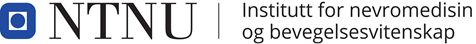 Skjema for Læringsutbytter 6. semesterHovedfokuset i sjette semester praksis er å få erfaring i å arbeide med pasienter som har sammensatte og langvarige tilstander. Videre er det også et fokus at studentene skal trene seg på å praktisere et godt håndlag og håndtering av pasientene.  Sentrale læringsutbytter 6. semester praksis er:Arbeide kunnskapsbasert innen habilitering og rehabilitering.Bruke et tydelig, presist og individuelt tilpasset håndlag i samhandlingen med pasient/bruker. Planlegge og gjennomføre habiliterings- og rehabiliteringsprosesser i nært samarbeid med pasienter/brukere, pårørende og andre faggrupper. Bruke fysioterapifaglig kompetanse på tvers av faggrupper.Vise engasjement, faglig nysgjerrighet og selvstendighet i eget arbeid og i samarbeid med andre.Skjema for Læringsutbytter 6. semesterHovedfokuset i sjette semester praksis er å få erfaring i å arbeide med pasienter som har sammensatte og langvarige tilstander. Videre er det også et fokus at studentene skal trene seg på å praktisere et godt håndlag og håndtering av pasientene.  Sentrale læringsutbytter 6. semester praksis er:Arbeide kunnskapsbasert innen habilitering og rehabilitering.Bruke et tydelig, presist og individuelt tilpasset håndlag i samhandlingen med pasient/bruker. Planlegge og gjennomføre habiliterings- og rehabiliteringsprosesser i nært samarbeid med pasienter/brukere, pårørende og andre faggrupper. Bruke fysioterapifaglig kompetanse på tvers av faggrupper.Vise engasjement, faglig nysgjerrighet og selvstendighet i eget arbeid og i samarbeid med andre.Skjema for Læringsutbytter 6. semesterHovedfokuset i sjette semester praksis er å få erfaring i å arbeide med pasienter som har sammensatte og langvarige tilstander. Videre er det også et fokus at studentene skal trene seg på å praktisere et godt håndlag og håndtering av pasientene.  Sentrale læringsutbytter 6. semester praksis er:Arbeide kunnskapsbasert innen habilitering og rehabilitering.Bruke et tydelig, presist og individuelt tilpasset håndlag i samhandlingen med pasient/bruker. Planlegge og gjennomføre habiliterings- og rehabiliteringsprosesser i nært samarbeid med pasienter/brukere, pårørende og andre faggrupper. Bruke fysioterapifaglig kompetanse på tvers av faggrupper.Vise engasjement, faglig nysgjerrighet og selvstendighet i eget arbeid og i samarbeid med andre.Skjema for Læringsutbytter 6. semesterHovedfokuset i sjette semester praksis er å få erfaring i å arbeide med pasienter som har sammensatte og langvarige tilstander. Videre er det også et fokus at studentene skal trene seg på å praktisere et godt håndlag og håndtering av pasientene.  Sentrale læringsutbytter 6. semester praksis er:Arbeide kunnskapsbasert innen habilitering og rehabilitering.Bruke et tydelig, presist og individuelt tilpasset håndlag i samhandlingen med pasient/bruker. Planlegge og gjennomføre habiliterings- og rehabiliteringsprosesser i nært samarbeid med pasienter/brukere, pårørende og andre faggrupper. Bruke fysioterapifaglig kompetanse på tvers av faggrupper.Vise engasjement, faglig nysgjerrighet og selvstendighet i eget arbeid og i samarbeid med andre.HVA?HVORDAN?HVORFOR?VEILEDNINGSBEHOVPersonligeIndividuelle mål:1.2.3.Praktiske/yrkesmessige ferdigheterIndividuelle mål:1.2.3.Teoretiske: Individuelle mål:1.2.3.